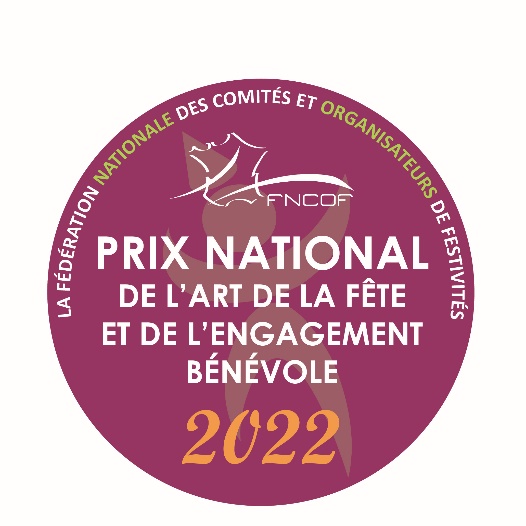 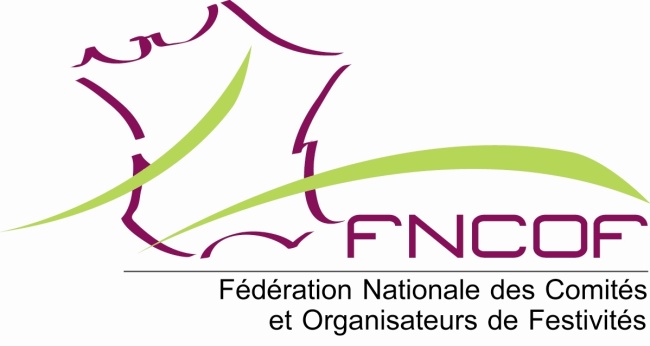 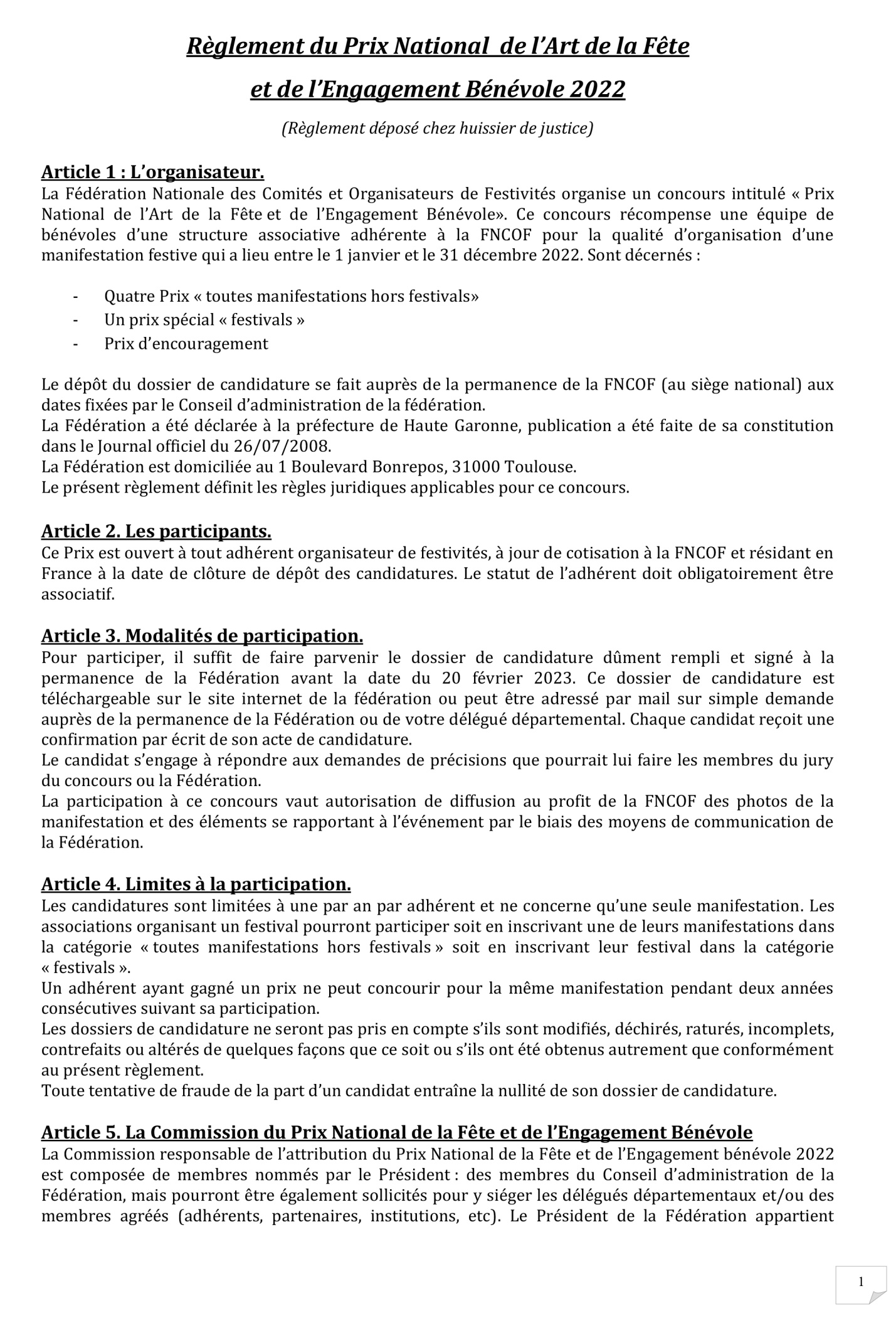 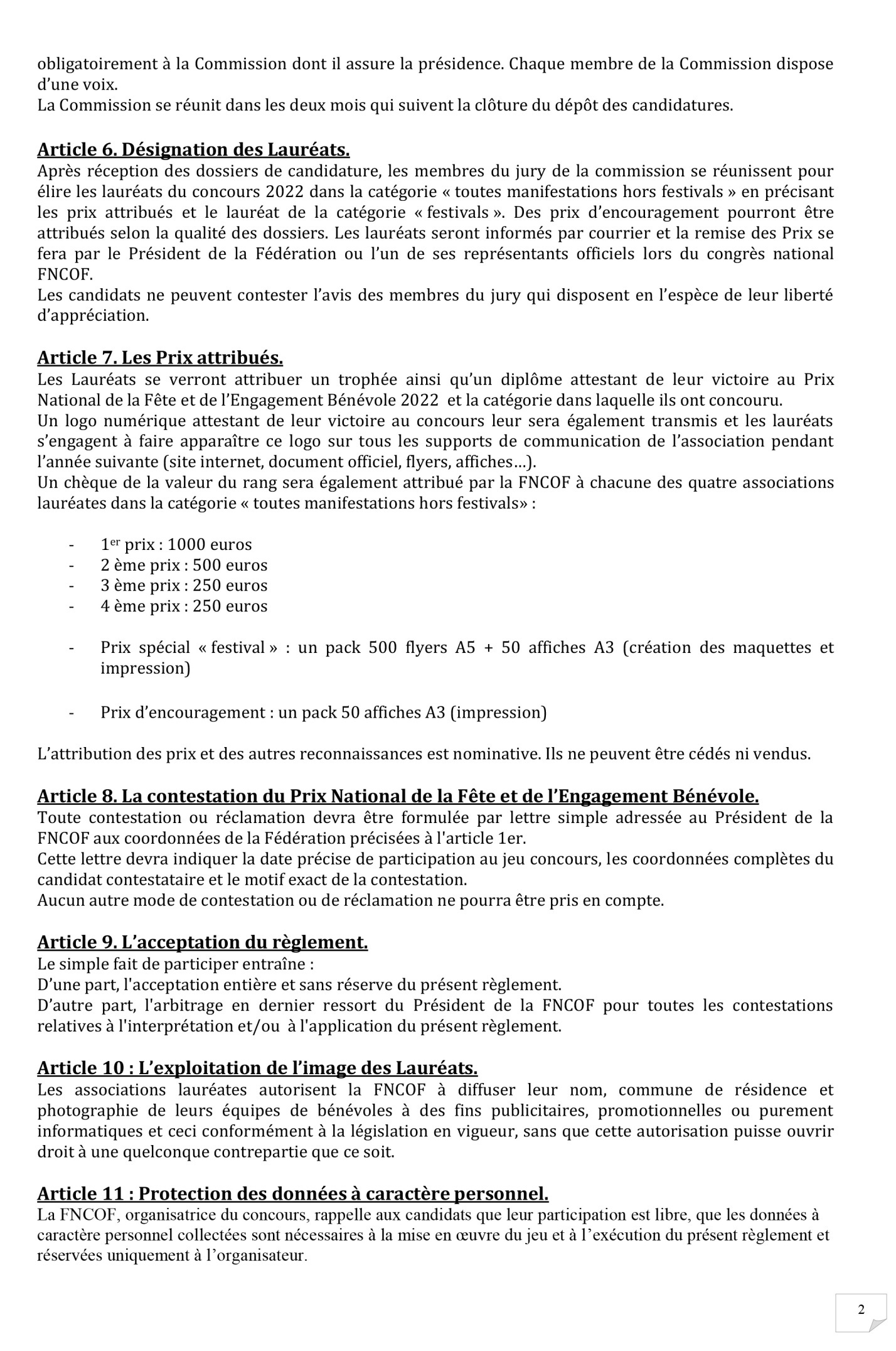 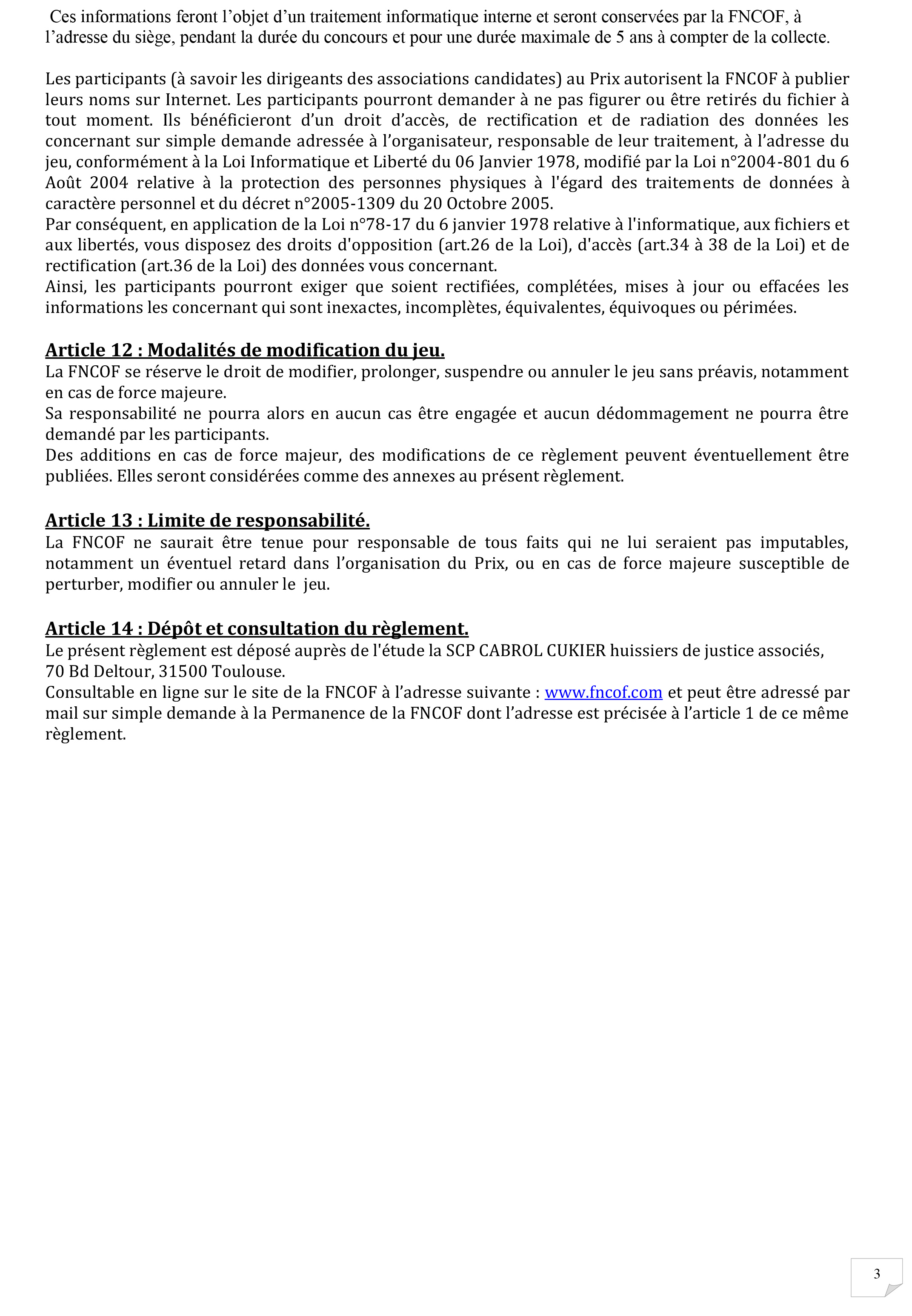 ATTESTATION D’ENGAGEMENTJe soussigné(e), (NOM / Prénom) ……………………………………………………………………………….. responsable de l’association (Nom de votre association) …………………………....................................………………………...………………………………………………………………………………………………déclare vouloir engager cette association dans le concours du Prix National de la Fête et de l’Engagement Bénévole 2022.J’ai le soutien de mon Conseil d’administration et m’engage à respecter le cahier des charges qui a trait à ce prix.J’atteste avoir pris connaissance que la candidature au Prix National de la Fête et de l’Engagement Bénévole 2022 porte sur une manifestation organisée au cours de l’année 2022. Exemple de manifestation :Marché de noël, Carnaval, Cavalcade, Féria, Corso, Fête patronale, Festival, Fête traditionnelle ….etc.J’accepte également le règlement du Prix National de la Fête et de l’Engagement Bénévole 2022, déposé auprès de l'étude la SCP CABROL CUKIER huissiers de justice associés, consultable en page 2 à 4 de ce document et sur le site Internet de la Fédération (www.fncof.com). Ce dossier de candidature est à retourner, complété et signé, au siège de la Fédération le 20/02/2023 au plus tard, cachet de la Poste faisant foi. Association :Adresse :Nom et Prénom : Fonction :Tel :Mail : Date, signature et/ou cachet de l’association :PRÉSENTATION DE VOTRE ASSOCIATIONIdentification de votre associationNom de votre association * : _____________________________________________________________________________________________Sigle de votre association : ___________________________________________________________________Adresse de son siège social * : __________________________________________________________________________________________________________________________________________________________________________________________Code postal* : _ _ _ _ _ _ _ _ Commune* : _____________________________________________________Téléphone* : _ _ _ _ _ _ _ _ _ _ _ _ _ Télécopie : _ _ _ _ _ _ _ _ _ _ _ _ _ _ _Mail* : _________________________________________   Site Internet : _______________________________Numéro adhérent FNCOF* : _ _ _ _ _ _ _ _ _ _ _ Numéro SIRET* : _ _ _ _ _ _ _ _ _ _ _ _ _ _ _       Code APE : _ _ _ _ _ _ _ _ _ Adresse de correspondance, si différente :__________________________________________________________________________________________________________________________________________________________________________________________Code postal : _ _ _ _ _ _ _ _ _ _ Commune : _______________________Identification du responsable de l’association et de la personne chargée du dossierLe représentant légal (le Président, ou autre personne désignée par les statuts)Nom* : _______________________________  Prénom* : _______________________________Qualité * : ______________________________________Mail : _________________________________ Tel : ____________________________________La personne en charge du dossier au sein de l’association (si différente du représentant légal)Nom* : _______________________________   Prénom* : ______________________________Mail : ________________________________ Tel : _____________________________________* A remplir obligatoirementRenseignements complémentaires de votre association(présentation de votre équipe, vos activités, vos motivations, etc.)PRESENTATION DE LA MANIFESTATION(Pour laquelle vous candidatez)Exposez les éléments qui vous semblent nécessairespour que le jury choisisse votre dossier !ATTESTATION SUR L’HONNEURJe soussigné Madame/Monsieur …………………………………………………………certifie que les éléments communiqués dans ce document sont exacts.Fait à ………………………………………        Le……………………………………SignatureInformations complémentairesLa rédaction du dossier doit être dactylographiée.Merci de joindre obligatoirement à ce dossier :□ Un exemplaire de vos moyens de communication (affiche de l’événement, articles de presse, vidéos…)□ Une photo de votre équipe de bénévoles (au format numérique JPEG)□ Des photos de votre manifestation (par envoi mails, sur CD ROM, DVD ou clé USB)□ Tout élément susceptible d’illustrer la réussite de votre manifestationCe dossier est à retourner au siège de la Fédération :FNCOFService Prix National de la Fête et de l’Engagement Bénévole1 Boulevard Bonrepos31000 TOULOUSEDate limite d’envoi : 20 février 2023